Please list each item being claimed (Refer example):     ALL RECEIPTS ATTACHED (mandatory)Please reimburse to the following accountMany Thanks – U3A Treasurer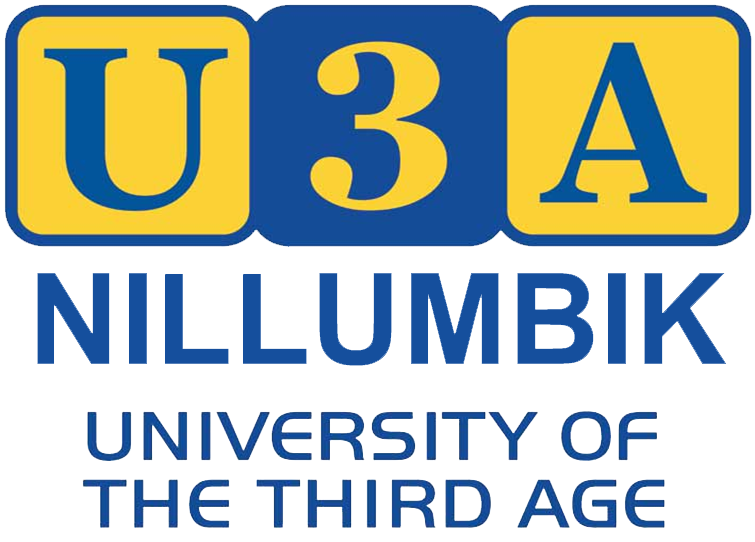 Nillumbik University of the Third AgeExpense Reimbursement Claim FormClaimant Name :Address:Contact Number:Email:DateDescriptionReasonAmount ClaimedBankAccount NameBSBAccount NumberApproved